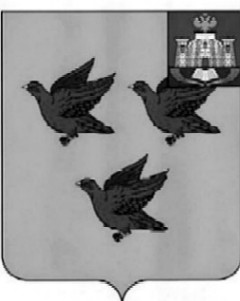 РОССИЙСКАЯ ФЕДЕРАЦИЯ
ОРЛОВСКАЯ ОБЛАСТЬЛИВЕНСКИЙ ГОРОДСКОЙ СОВЕТ НАРОДНЫХ ДЕПУТАТОВРЕШЕНИЕ«27» марта 2024 г. № 30/303-ГС                            Принято на 30 заседанииЛивенского городского Совета народных депутатов VI созываО деятельности Контрольно-счетной палатыгорода Ливны Орловской области за 2023 годВ соответствии с подпунктом 9 пункта 2.17 Положения о Контрольно-счетной палате города Ливны Орловской области, утвержденного решением Ливенского городского Совета народных депутатов от 28 октября 2021 года    № 2/024-ГС, заслушав отчёт председателя о деятельности Контрольно-счетной палаты города Ливны Орловской области за 2023 год, Ливенский городской Совет народных депутатов  РЕШИЛ:1. Принять к сведению отчёт о деятельности Контрольно-счетной палаты города Ливны Орловской области за 2023 год (приложение).2. Опубликовать настоящее решение в газете «Ливенский вестник» и разместить на сайте www.adminliv.ru.Председатель Ливенского городского Совета народных депутатов                                                            Е.Н. КонищеваПриложение к решению Ливенского городского Советанародных депутатов от 27.03.2024 г.  № 30/303-ГСОтчет Контрольно-счетной палаты города Ливны Орловской областио деятельности за 2023 годОтчет о деятельности Контрольно-счетной палаты города Ливны Орловской области за 2023 год подготовлен и представляется Ливенскому городскому Совету народных депутатов в соответствии с частью 2 статьи 19 Федерального закона от 07.02.2011 № 6-ФЗ «Об общих принципах организации и деятельности контрольно-счетных органов субъектов Российской Федерации, федеральных территорий и муниципальных образований», пунктом 5.31 статьи 5  Положения о Контрольно-счетной палате города Ливны Орловской области, утвержденного Решением Ливенского городского Совета народных депутатов от 28 октября 2021 года № 2/024-ГС, в новой редакции.Настоящий отчет содержит основные итоги деятельности Контрольно-счетной палаты города Ливны Орловской области, результаты проведенных контрольных и экспертно-аналитических мероприятий отчетного периода, а также основные направления деятельности на 2024 год.1. Общие сведенияДеятельность Контрольно-счетной палаты города Ливны Орловской области осуществляется на основании Конституции Российской Федерации, Бюджетного кодекса Российской Федерации, Федерального закона от 07.02.2011 г. № 6-ФЗ «Об общих принципах организации и деятельности контрольно-счетных органов субъектов Российской Федерации, федеральных территорий и муниципальных образований», Устава города Ливны, Положения о Контрольно-счетной палате города Ливны Орловской области, а также стандартов внешнего муниципального финансового контроля.Контрольно-счетная палата города Ливны Орловской области (далее -Контрольно-счетная палата, КСП) является постоянно действующим органом внешнего муниципального финансового контроля, образуется Ливенским городским Советом народных депутатов и подотчетна ему.В силу статьи 9 Федерального закона № 6-ФЗ полномочия Контрольно-счетной палаты по осуществлению внешнего муниципального финансового контроля распространяются на органы местного самоуправления, муниципальные учреждения и муниципальные унитарные предприятия города, а также на иные организации, если они используют имущество, находящееся в собственности муниципального образования.Контрольно-счетная палата обладает организационной и функциональной независимостью и осуществляет свою деятельность самостоятельно.Фактическая численность сотрудников Контрольно-счетной палаты города Ливны в 2023 году оставалась неизменной и составила 3 человека: председатель, инспектор, бухгалтер (0,25 ставки).Необходимым условием эффективной работы органа внешнего финансового контроля является повышение профессионального уровня специалистов. В отчетном году сотрудники КСП города принимали участие в обучающих семинарах, круглых столах, организованных Союзом контрольно-счетных органов.В целях реализации принципов открытости и гласности деятельности контрольно-счетных органов информация о планируемых контрольных и экспертно-аналитических мероприятиях, а также о результатах проведенных проверок размещается на странице Контрольно-счетной палаты официального сайта муниципального образования город Ливны, а также в официальном сообществе КСП города в социальной сети «ВКонтакте».2. Данные о результатах работы Контрольно-счетной палаты города Ливны за 2023 годДеятельность Контрольно-счетной палаты в отчетном периоде осуществлялась в соответствии с планом работы, утвержденным в установленном порядке Распоряжением председателя КСП от 27.12.2022 г. №10.Формирование плана работы КСП проводилось с учетом поручений  Ливенского городского Совета народных депутатов, предложений главы города.В соответствии с Соглашением о сотрудничестве и взаимодействии между Контрольно-счетной палатой Орловской области и Контрольно-счетной палатой города Ливны, планом работы Контрольно-счетной палаты Орловской области на 2023 год в план работы КСП города на 2023 год было внесено изменение, план работы дополнен совместным контрольным мероприятием «Проверка целевого и эффективного использования бюджетных средств, выделенных на реализацию проекта «Народный бюджет» на территории города Ливны Орловской области».В результате реализации плана работы КСП в 2023 году проведено: - 7 контрольных мероприятий, из которых 1 по поручению Ливенского городского Совета народных депутатов, 1 по предложению главы города и 1 совместное контрольное мероприятие с КСП Орловской области;- 43 экспертно-аналитических мероприятия. Контрольные и экспертно-аналитические мероприятия в 2023 году проведены по следующим направлениям:- контроль за исполнением городского бюджета;- финансово-экономическая экспертиза проектов муниципальных программ;- аудит закупок;- проверка финансово-хозяйственной деятельности муниципальных учреждений;- проверка финансово-хозяйственной деятельности муниципального предприятия;- контроль за исполнением муниципальных программ, за реализацией проекта «Народный бюджет».Основные показатели деятельности Контрольно-счетной палаты города Ливны приведены в таблице:                                                                                      Таблица №1Как и в предыдущие отчетные периоды отмечается рост количества и  объема проверенных средств по экспертно-аналитическим мероприятиям, направленных на контроль за исполнением городского бюджета, проведением финансово-экономических экспертиз проектов муниципальных программ.Общий объем проверенных средств по итогам контрольной деятельности за 2023 год составил 8503319,7 тыс. рублей, из которых: 8267457,5 тыс.рублей - экспертно-аналитические мероприятия, 235862,2 тыс.рублей - контрольные мероприятия. Объем выявленных финансовых нарушений составил 8035,7 тыс.рублей,  в том числе:- нарушения  законодательства в сфере закупок - 4561,2 тыс. рублей;- нарушение закона о государственных и муниципальных унитарных предприятиях - 2000,0 тыс.рублей;- неэффективное использование средств - 1274,0 тыс. рублей;- прочие нарушения - 200,5 тыс. рублей. Наибольший удельный вес в структуре выявленных финансовых нарушений отчетного периода занимают нарушения при осуществлении муниципальных закупок и закупок отдельными видами юридических лиц - 57%, нарушение закона о государственных и муниципальных унитарных предприятиях - 25%, неэффективное использование средств (расходы на уплату штрафов, пеней) - 16%, иные нарушения - 2%.Кроме того, установлен ряд нарушений, по которым возможность определить стоимостное выражение отсутствует.Нецелевого использования бюджетных средств за отчетный год не установлено.По итогам контрольных мероприятий за 2023 год устранено финансовых нарушений на сумму 926,4 тыс. рублей. По всем проведенным контрольным мероприятиям КСП осуществляется контроль за реализацией материалов проверок и устранением выявленных нарушений.Значительное расхождение между суммой выявленных нарушений и суммой устраненных нарушений связано с тем, что выявленные нарушения Федерального закона от 14.11.2002 г. №161-ФЗ «О государственных и муниципальных унитарных предприятиях» в части заключения договора денежного займа не устранимы, так как срок действия договора истек, кроме того, нарушения в сфере закупок касаются уже заключенных и исполненных контрактов (нарушения сроков исполнения контрактов, нарушения сроков оплаты по контрактам).По итогам трех контрольных мероприятий информация о выявленных нарушениях Федерального закона от 05.04.2013 г. № 44-ФЗ «О контрактной системе в сфере закупок товаров, работ, услуг для обеспечения государственных и муниципальных нужд», Федерального закона от 26.07.2006 № 135-ФЗ «О защите конкуренции», содержащих признаки состава административного правонарушения в соответствии с Кодексом об административных правонарушениях Российской Федерации, направлена в Управление Федеральной антимонопольной службы Российской Федерации по Орловской области. Возбуждено три дела об административных правонарушениях.В отчетном году материалы контрольных и экспертно-аналитических мероприятий в рамках заключенного соглашения о сотрудничестве были направлены в Ливенскую межрайонную прокуратуру.Материалы четырех контрольных мероприятий в рамках заключенного соглашения о сотрудничестве, по запросу, были направлены в МО МВД России «Ливенский».Все акты проверок по результатам контрольных мероприятий и заключения по проведенным экспертно-аналитическим мероприятиям направлены в Ливенский городской Совет народных депутатов и главе города Ливны. За выявленные нарушения и недостатки в работе к дисциплинарной ответственности привлечены 10 человек (замечания - 9, выговор - 1).Материалы контрольных и экспертно-аналитических мероприятий рассматривались на заседаниях комиссий при главе города, что оказало положительное влияние на реализацию результатов проверок.3. Результаты контрольных мероприятийСогласно плану работы Контрольно-счетной палаты города в 2023 году проведено семь контрольных мероприятий.Рисунок №1 - Контрольные мероприятия КСП города в 2023 году (удельный вес проверенных средств в общем объеме)1) Проверка эффективности и результативности использования средств бюджета города, направленных на реализацию подпрограммы «Обеспечение жильем молодых семей» муниципальной программы «Молодежь города Ливны Орловской области» за 2022 год (итоги реализации подпрограммы за период 2019-2021 годов).Объем проверенных средств (реализация программных мероприятий 2022 года) - 2434,3 тыс.рублей, в том числе: федеральный и областной бюджеты - 1046,7 тыс. рублей, городской бюджет - 1387,6 тыс. рублей.По состоянию на 01.01.2023 количество молодых семей - участников подпрограммы «Обеспечение жильем молодых семей» составило 19, в том числе: семьи, имеющие трех и более детей - 3, неполная семья (одинокая мать) - 1.За период реализации подпрограммы с 2019 по 2022 годы 32 молодые семьи улучшили свои жилищные условия, в том числе: в 2019 году - 19; в 2020 году - 5; в 2021 году - 4; в 2022 году - 4.Основной причиной снижения числа молодых семей, получивших социальные выплаты за период реализации подпрограммы, можно назвать недостаточный уровень финансирования мероприятий подпрограммы.Установлена значительная разница в стоимости 1 кв. м жилья, приобретенного молодыми семьями, и стоимости 1 кв. м жилья, применяемого при расчете размера социальной выплаты.Средняя  рыночная стоимость 1 кв. м жилья, приобретенного молодыми семьями, получившими социальные выплаты в 2022 году, фактически составила от 33 996,38 рублей до 38 628,47 рублей (при нормативной стоимости 1 кв. м жилья, применяемой для расчета социальной выплаты в 2022 году - 24 150,00 рублей).По итогам проверки расходования средств городского бюджета в рамках подпрограммы «Обеспечение жильем молодых семей» муниципальной программы «Молодежь города Ливны Орловской области» за период с 01.01.2022 по 31.12.2022 нецелевого и неэффективного расходования бюджетных средств не установлено.Установлены нарушения без стоимостного выражения:- нарушения Единого порядка ведения органами местного самоуправления Орловской области учета граждан в качестве нуждающихся в жилых помещениях, установленного законом Орловской области от 06.02.2006 № 573-ОЗ «О порядке ведения органами местного самоуправления учета граждан в качестве нуждающихся в жилых помещениях, предоставляемых по договорам социального найма»;- нарушения Правил, утвержденных постановлением Правительства РФ от 17.12.2010 № 1050 «О реализации отдельных мероприятий государственной программы Российской Федерации «Обеспечение доступным и комфортным жильем и коммунальными услугами граждан Российской Федерации» в части соблюдения сроков перечисления социальных выплат на банковские счета молодым семьям.2) Проверка расходования бюджетных и внебюджетных средств муниципального бюджетного дошкольного образовательного учреждения детский сад № 17 г. Ливны  на оплату труда и питание.Проверяемый период: 2022 год, январь-февраль 2023 года, объем проверенных средств - 58 309,1 тыс. рублей.Установлены нарушения на сумму 34,2 тыс. рублей, в том числе:- нарушение при расчете заработной платы - 1,0 тыс. рублей;- нарушения части 1 статьи 33 Федерального закона от 05.04.2013 № 44-ФЗ «О контрактной системе в сфере закупок товаров, работ, услуг для обеспечения государственных и муниципальных нужд» по двум муниципальным контрактам на сумму  33,0 тыс. рублей;- прочие нарушения на сумму 0,2 тыс. рублей.Нарушения без стоимостного выражения:- установлены несоответствия положений внутренних нормативных актов учреждения действующему законодательству;- установлено нарушение при расчете месячной тарифной ставки педагогического работника.Устранено нарушений на сумму - 1,2 тыс. рублей.По результатам данного контрольного мероприятия 3 человека привлечены к дисциплинарной ответственности (замечания).По фактам нарушения законодательства в сфере размещения заказов на поставки товаров, выполнение работ, оказание услуг для государственных и муниципальных нужд, материалы контрольного мероприятия были переданы в Управление Федеральной антимонопольной службы Российской Федерации по Орловской области. По информации Орловского УФАС возбуждено дело об административном правонарушении. 3) Проверка расходования бюджетных и внебюджетных средств,  использования муниципального имущества муниципального автономного учреждения города Ливны «Физкультурно-оздоровительный комплекс».Проверяемый период: 2022 год и январь-май 2023 года, объем проверенных средств - 26 406,5 тыс. рублей.Установлены нарушения на сумму 3 800,4 тыс. рублей, в том числе:- нарушения при начислении заработной платы работникам учреждения на общую сумму 4,2 тыс. рублей;- нарушения Федерального закона от 18.07.2011 № 223-ФЗ «О закупках товаров, работ, услуг отдельными видами юридических лиц», несоблюдение заказчиком установленного срока оплаты работ по двум договорам, заключенным по результатам закупки с субъектами малого или среднего предпринимательства, на сумму 3 796,2 тыс. рублей.Нарушения без стоимостного выражения:- нарушения Положения о формировании муниципального задания на оказание муниципальных услуг (выполнение работ) в отношении муниципальных учреждений города Ливны Орловской области и финансовом обеспечении выполнения муниципального задания, утвержденного постановлением администрации города Ливны от 12.04.2021 № 32, в части сроков размещения муниципального задания и отчета о выполнении муниципального задания МАУ «ФОК» в сети «Интернет» на официальном сайте https://www.bus.gov.ru; - нарушения Порядка составления и утверждения плана финансово-хозяйственной деятельности муниципальных учреждений города Ливны Орловской области, утвержденного постановлением администрации города Ливны от 01.10.2019 № 84;- несоответствие положений учетной политики учреждения действующему законодательству;- в Положении о порядке управления муниципальным имуществом города Ливны, утвержденным Решением Ливенского городского Совета народных депутатов от 28 мая 2015 года № 47/416-ГС, в Положении о платных услугах МАУ «ФОК» не урегулирован вопрос кратковременного безвозмездного пользования помещениями, спортивными сооружениями образовательными организациями города и области, общественными организациями, иными юридическими лицами;- нарушения Федерального закона от 26.07.2006 № 135-ФЗ «О защите конкуренции», заключение договоров аренды, договоров безвозмездного пользования без проведения торгов;- нарушения Федерального закона от 03.11.2006 № 174-ФЗ «Об автономных учреждениях», распоряжение учреждением недвижимым имуществом и особо ценным движимым имуществом, находящимся на балансе, без согласия собственника.Устранено нарушений на сумму - 4,2 тыс. рублей.Внесены изменения в Положение о порядке управления муниципальным имуществом города Ливны (решение Ливенского городского Совета народных депутатов от 30.08.2023 № 23/254-ГС) в части безвозмездного пользования помещениями, спортивными сооружениями образовательными организациями города и области, общественными организациями, иными юридическими лицами:- из полномочий Ливенского городского Совета народных депутатов в области управления и распоряжения муниципальным имуществом исключены полномочия по утверждению перечня имущества, передаваемого в безвозмездное пользование;- заключение договоров безвозмездного пользования муниципального имущества без проведения торгов в случаях, предусмотренных законодательством Российским Федерации, осуществляется на основании решения Ливенского городского Совета народных депутатов, за исключением договоров безвозмездного пользования, заключаемых между муниципальными учреждениями города Ливны.По результатам контрольного мероприятия 2 человека привлечены к дисциплинарной ответственности (замечания).По фактам нарушения Федерального закона от 18.07.2011 № 223-ФЗ «О закупках товаров, работ, услуг отдельными видами юридических лиц» и Федерального закона от 26.07.2006 № 135-ФЗ «О защите конкуренции» материалы контрольного мероприятия были переданы в Управление Федеральной антимонопольной службы Российской Федерации по Орловской области. По информации Орловского УФАС возбуждено дело о нарушении антимонопольного законодательства.4) Проверка отдельных вопросов финансово-хозяйственной деятельности муниципального унитарного коммунального предприятия «Ливенское».Проверяемый период: 2022 год, 1 полугодие 2023 года, объем проверенных средств - 110 120,0 тыс. рублей.Установлены нарушения на сумму 3 469,1 тыс. рублей, в том числе:- нарушение пункта 1 статьи 24 Федерального закона от 14.11.2002 № 161-ФЗ «О государственных и муниципальных унитарных предприятиях», форма заимствования по договору денежного займа на сумму 2 000,0 тыс. рублей не соответствует установленным формам заимствований;- неэффективное использование средств - 1 274,0 тыс. рублей, уплата предприятием штрафов, пеней за несвоевременную оплату обязательных платежей (налогов, сборов);- несоответствие балансовой стоимости имущества предприятия с данными управления муниципального имущества, согласно выписке из единого реестра муниципального имущества города Ливны о муниципальном имуществе, закрепленном за МУКП «Ливенское», расхождение составило 169,3 тыс. рублей;- нарушения при начислении заработной платы работникам предприятия на сумму 19,7 тыс. рублей;- иные нарушения на сумму 6,1 тыс. рублей.Нарушения без стоимостного выражения:- нарушения при оформлении путевых листов;- нарушение статьи 136 Трудового кодекса Российской Федерации, Положения об оплате труда работников МУКП «Ливенское» в части порядка выплаты заработной платы работникам предприятия;- нарушение Положения о закупке товаров, работ, услуг МУКП «Ливенское»;- нарушения Федерального закона от 26.07.2006 № 135-ФЗ «О защите конкуренции», Положения о порядке сдачи в аренду имущества, находящегося в муниципальной собственности города Ливны Орловской области, заключение договоров аренды недвижимого имущества без проведения торгов.Устранено нарушений на сумму - 189,0 тыс. рублей.По результатам контрольного мероприятия 4 человека привлечены к дисциплинарной ответственности (замечания).По фактам нарушения Федерального закона 26.07.2006 № 135-ФЗ «О защите конкуренции» материалы контрольного мероприятия были переданы в Управление Федеральной антимонопольной службы Российской Федерации по Орловской области. По информации Орловского УФАС возбуждено дело об административном правонарушении. 5) Проверка эффективности и результативности использования средств бюджета города, направленных на реализацию муниципальной программы «Стимулирование развития жилищного строительства на территории города Ливны Орловской области».Основной целью реализации программы является повышение доступности и комфортности жилья на территории города Ливны.Срок реализации программы: 2020-2025 годы, объем бюджетных ассигнований на реализацию программы составляет всего 32 312,8 тыс. рублей.Проверяемый период: 2023 год, объем проверенных средств - 11 191,7 тыс. рублей.В 2023 году на выполнение основного мероприятия программы «Строительство сети газораспределения на участке индивидуальной жилой застройки в районе ул. Южная в г. Ливны Орловской области (ул. Николая Турбина, ул. Аркадия Шипунова, ул. Сергея Белоцерковского, пер. Дачный, пер. Почтовый, пер. Светлый)» из бюджета города направлено 10 952, 8 тыс. рублей; на выполнение работ по техническому диагностированию и экспертизе промышленной безопасности объектов систем газораспределения и газопотребления - 208,9 тыс. рублей, на выполнение работ по разработке проектно-сметной документации на выполнение работ по объекту «Капитальный ремонт участка тепловой сети д/у 219 мм» - 30,0 тыс. рублей.Запланированные программные мероприятия по реконструкции двух котельных по адресу: ул. Заливенская, д. 61 и ул. Садовая, д. 9 не выполнены.По результатам проверки установлены следующие нарушения Федерального закона от 05.04.2013 № 44-ФЗ «О контрактной системе в сфере закупок товаров, работ, услуг для обеспечения государственных и муниципальных нужд»: нарушение условий муниципального контракта в части сроков оплаты заказчиком за выполненные работы, нарушение срока возврата обеспечения исполнения контракта, нарушение подрядчиком срока перечисления обеспечения гарантийных обязательств по муниципальному контракту.На основании критериев, установленных Порядком разработки, реализации и оценки эффективности муниципальных программ города Ливны Орловской области, рассчитана эффективность реализации муниципальной программы за 2023 год.Критерий эффективности реализации муниципальной программы «Стимулирование развития жилищного строительства на территории города Ливны Орловской области» в 2023 году (по состоянию на 01.12.2023) составил 0,857, что соответствует среднеэффективному уровню.6) Проверка эффективности и результативности использования средств бюджета города, направленных на реализацию муниципальной программы «Обеспечение безопасности дорожного движения на территории города Ливны Орловской области».Основной целью реализации программы является обеспечение безопасности дорожного движения на дорогах города Ливны Орловской области.Срок реализации Программы: 2021-2026 годы, объем бюджетных ассигнований на реализацию программы составляет всего 115 843,9 тыс. рублей.Проверяемый период: 2023 год, объем проверенных средств - 19 970,7 тыс. рублей.В 2023 году на выполнение основного мероприятия программы «Обеспечение необходимого уровня освещенности городских территорий, повышение надежности работы сетей наружного освещения города Ливны» из бюджета города направлено 17 235,3 тыс. рублей, на мероприятие «Совершенствование технических средств регулирования дорожного движения» - 1 609,1 тыс. рублей, на мероприятие по повышению безопасности движения на дорогах города Ливны - 520,8 тыс. рублей. Кроме того в рамках исполнения мероприятий программы в 2023 году осуществлялись расчеты по контрактам, заключенным на 2022 год, на общую сумму 605,5 рублей (платежи за декабрь 2022 года).Установлены нарушения Федерального закона от 05.04.2013 № 44-ФЗ «О контрактной системе в сфере закупок товаров, работ, услуг для обеспечения государственных и муниципальных нужд» в части сроков оплаты заказчиком за выполненные работы, нарушение срока возврата обеспечения исполнения муниципального контракта. Критерий эффективности реализации муниципальной программы «Обеспечение безопасности дорожного движения на территории города Ливны Орловской области» в 2023 году составил 0,9657, что соответствует высокоэффективному уровню.7) На основании Соглашения о сотрудничестве и взаимодействии между Контрольно-счетной палатой Орловской области и Контрольно-счетной палатой города Ливны Орловской области проведена совместная проверка целевого и эффективного использования бюджетных средств, выделенных на реализацию проекта «Народный бюджет» на территории города Ливны Орловской области. Проверяемый период: 2021 и 2022 годы, объем проверенных средств - 7 429,9 тыс. рублей, в том числе: 2021 год - 3 581,8 тыс. рублей, из которых: 2 190,0 тыс. рублей - областной бюджет, 1 391,8 тыс. рублей - городской бюджет;  2022 год - 3 848,1 тыс. рублей, из которых: 2 200,0 тыс. рублей - областной бюджет, 1 648,1 тыс. рублей - городской бюджет.В 2021 году в рамках исполнения проекта «Народный бюджет» заключены договоры: на выполнение работ по ремонту трибун МАУ «ФОК» на сумму 3 245,3 тыс. рублей, на разработку проектно-сметной документации, проверку достоверности сменой стоимости - 108,9 тыс. рублей, на приобретение основных средств - 227,6 тыс. рублей.В 2022 году в рамках исполнения проекта «Народный бюджет» заключены договоры на выполнение работ по ремонту трибун МАУ «ФОК» на сумму 3 848,1 тыс. рублей.В рамках контрольного мероприятия комиссионно с участием представителей Контрольно-счетной палаты Орловской области, Контрольно-счетной палаты города Ливны, МАУ «ФОК» проведен визуальный осмотр выполненных работ по ремонту трибун учреждения с фотофиксацией, выборочный контрольный обмер и анализ проектно-сметной документации, исполнительной документации: справок о стоимости выполненных работ ф. КС-3, актов выполненных работ ф. КС-2, акта сдачи- приемки выполненных работ, сведений, содержащихся в общем журнале работ, журнале авторского надзора, актов на скрытые работы, паспортов и сертификатов качества на материалы, в ходе которого установлены нарушения на общую сумму 732,0 тыс. рублей. Устранено нарушений на сумму - 732,0 тыс. рублей.По результатам данного контрольного мероприятия 1 человек привлечен к дисциплинарной ответственности (выговор).По информации Контрольно-счетной палаты Орловской области материалы контрольного мероприятия направлены в Управление МВД России по Орловской области.4. Результаты экспертно-аналитических мероприятийПроведение экспертно-аналитических мероприятий, прежде всего, было направлено на обеспечение контроля за формированием и исполнением бюджета города.В отчетном периоде было проведено 43 экспертно-аналитических  мероприятия.В рамках предварительного контроля проведена экспертиза проекта решения Ливенского городского Совета народных депутатов «О бюджете города Ливны Орловской области на 2024 год и на плановый период 2025 и 2026 годов» с общим объемом финансовых ресурсов 7 817 917,8 тыс. рублей, подготовлено два заключения.Основной целью проведения экспертизы является определение соответствия проекта бюджета, документов, представленных с проектом бюджета, действующему  бюджетному законодательству, Положению о бюджетном процессе в городе Ливны.В заключениях дана оценка прогнозируемым параметрам бюджета по доходам, расходам и дефициту, а также состоянию муниципального долга города Ливны, проанализированы показатели ожидаемого исполнения бюджета города за 2023 год по доходам и расходам.Замечания и рекомендации Контрольно-счетной палаты учтены при подготовке поправок к проекту бюджета во втором чтении.В течение 2023 года проведено шесть экспертно-аналитических мероприятий по проектам решений о внесении изменений в бюджет города на 2023 год и плановый период 2024-2025 годов с общим объемом финансовых ресурсов 397 593,3 тыс. рублей, подготовлено шесть заключений.Вносимые изменения касались корректировки основных характеристик бюджета города Ливны, перераспределения экономии бюджетных средств по отдельным статьям расходов между главными распорядителями бюджетных средств, уточнения объема целевых средств, поступивших из областного бюджета, перераспределения бюджетных ассигнований на основании обращений главных распорядителей бюджетных средств, распределения бюджетных ассигнований на реализацию целевых муниципальных программ, изменений в формирование муниципального Дорожного фонда.В рамках оперативного контроля за исполнением бюджета города в течение отчетного года осуществлялся анализ ежеквартальных отчетов об исполнении бюджета города, утвержденных постановлениями администрации города Ливны, подготовлены три аналитические справки. В рамках последующего контроля за исполнением бюджета города КСП проведена внешняя проверка годового отчета об исполнении бюджета города Ливны за 2022 год, в том числе внешняя проверка бюджетной отчетности главных администраторов бюджетных средств. Общий объем финансовых ресурсов составил 2 648 660,1 тыс. рублей.Установлено, что годовая бюджетная отчетность в целом соответствует установленным нормам законодательства. Структура и состав показателей годового отчета об исполнении бюджета соответствуют требованиям, установленным статьей 264.1 Бюджетного кодекса Российской Федерации. Документы и материалы, представленные одновременно с годовым отчетом об исполнении бюджета, соответствуют требованиям Положения о бюджетном процессе в городе Ливны.Проведена проверка соблюдения условий и порядка предоставления субсидий муниципальному унитарному предприятию города из бюджета города за 2022 год. В целях возмещения недополученных доходов МУКП «Ливенское» в связи с оказанием банных услуг размер субсидий за 2022 год составил 1 176,0 тыс. рублей.По результатам экспертно-аналитического мероприятия установлены нарушения Порядка предоставления субсидии на возмещение недополученных доходов МУКП «Ливенское» в связи с оказанием банных услуг населению города Ливны Орловской области в 2020-2022 годах, утвержденного постановлением администрации города Ливны от 25.12.2019 № 111, условий Соглашения от 19.01.2022 № 1 «О предоставлении из бюджета города Ливны Орловской области субсидии МУКП «Ливенское» на возмещение затрат (недополученных доходов) в связи с оказанием банных услуг населению города Ливны Орловской области в 2022 году» в части нарушения срока предоставления документов, а также срока перечисления субсидий.В 2023 году количество проведенных финансово-экономических экспертиз проектов муниципальных программ увеличилось до 29 (в 2022 году - 21), общий объем проверенных финансовых ресурсов составил 5 220 028,1  тыс. рублей.Наиболее часто встречались следующие нарушения Порядка разработки, реализации и оценки эффективности муниципальных программ города Ливны, утвержденного постановлением администрации города Ливны от 17.06.2021 №59:- нарушения требований к срокам разработки муниципальных программ;- в составе документов, представляемых для согласования, не представлены обоснования необходимости изменения объемов финансирования в разрезе основных мероприятий муниципальных программ и источников их финансирования;- при внесении изменений в муниципальные программы не обеспечена государственная регистрация вносимых изменении в государственной автоматизированной информационной системе «Управление» (https://gasu.gov.ru).По результатам финансово-экономической экспертизы в адрес ответственных исполнителей проектов муниципальных программ направлены заключения об установленных нарушениях и несоответствиях.В силу требований статьи 98 Федерального закона от 05.04.2013 № 44-ФЗ «О контрактной системе в сфере закупок товаров, работ, услуг для обеспечения государственных и муниципальных нужд» Контрольно-счетной палатой города проведен аудит в сфере закупок за 2022 год и 1 квартал 2023 года.Проведен анализ структуры осуществленных закупок за период с 2020 по 2022 год.В 2022 году удельный вес конкурентных и неконкурентных закупок в общем объеме закупок составил 74 % и 26 % соответственно. Установлена тенденция роста конкурентных закупок в общем объеме закупок по сравнению с предшествующими периодами.Основная доля закупок при выборе конкурентных способов определения поставщика (подрядчика, исполнителя) приходится на электронный аукцион - 583 269,6 тыс. рублей, 449 закупок или 98 % от общей суммы закупок, размещенных конкурентными способами.Закупки, размещенные способом запроса котировок в электронной форме на сумму 11 630,0 тыс. рублей, 89 закупок, составляют 2 % от общей суммы закупок, размещенных конкурентными способами.Закупки способом открытого конкурса в электронном виде в 2022 году не проводились.Проанализирована структура закупок товаров, работ, услуг для обеспечения муниципальных нужд города Ливны по заключенным контрактам за 2022 год по сравнению с предыдущим периодом в разрезе заказчиков.Основная доля закупок товаров, работ, услуг приходится на закупки, проведенные управлением общего образования администрации города и подведомственными учреждениями. В 2022 году общая сумма размещенных закупок составила 473 489,2 тыс. рублей или 60 % от общего объема закупок муниципального образования. По сравнению с 2021 годом размер закупок увеличился в 2,6 раза. Рост объема закупок в 2022 году обусловлен заключением муниципального контракта на выполнение работ по строительству дополнительного корпуса МБОУ «Средняя общеобразовательная школа № 2 г. Ливны».Наибольший удельный вес в общем объеме закупок товаров, работ, услуг, как и в предыдущие отчетные периоды, в 2022 году занимают закупки, связанные со строительными работами, включая ремонт дорог, текущий и капитальный ремонт. Всего в 2022 году заключено контрактов (договоров) на закупку товаров, работ, услуг для обеспечения муниципальных нужд города Ливны на сумму 784 322,5 тыс. рублей. Общая сумма экономии в результате проведения закупок конкурентными способами за 2022 год - 19327,5 тыс.рублей, что составляет 2,4 % от общей суммы проведенных закупок.Рисунок 2 - Структура закупок товаров, работ, услуг для обеспечения муниципальных нужд города Ливны за 2022 годЗа 1 квартал 2023 года заключено контрактов (договоров) на закупку товаров, работ, услуг для обеспечения муниципальных нужд города Ливны на сумму 173 974,0 тыс. рублей. Экономия по результатам закупок составила 3 031,9 тыс. рублей или 1,7 %  от общей суммы проведенных закупок.Контрольно-счетная палата города отмечает, что, как и в предыдущие периоды, наиболее часто встречающимися нарушениями в сфере закупок являются нарушения подрядчиками сроков выполнения работ, со стороны заказчиков - нарушения сроков оплаты за выполненные работы, оказанные услуги.В ходе экспертно-аналитической деятельности основное внимание уделялось профилактике нарушений, определению эффективности и целесообразности расходования финансовых ресурсов города, соответствия представленной отчетности нормам действующего законодательства. Подводя итоги работы можно сделать вывод о том, что план работы Контрольно-счетной палаты города Ливны за 2023 год выполнен в полном объеме и в установленные сроки.5. Основные задачи Контрольно-счетной палаты на 2024 годОсновной задачей Контрольно-счетной палаты города Ливны остается контроль за соблюдением принципов законности, эффективности и результативности использования бюджетных средств и муниципального имущества на всех этапах бюджетного процесса.В 2024 году Контрольно-счетная палата города Ливны продолжит совершенствование правового и методологического обеспечения контрольной и экспертно-аналитической деятельности при осуществлении внешнего муниципального финансового контроля.План работы КСП на 2024 год составлен с учетом поручений Ливенского городского Совета народных депутатов, предложений главы города Ливны.На текущий год запланированы контрольные мероприятия по вопросам:- осуществления предварительного, текущего и последующего контроля исполнения бюджета города;- аудита в сфере закупок;- эффективности и результативности использования средств бюджета города, направленных на реализацию муниципальных программ;- проверки расходования бюджетных и внебюджетных средств, использования муниципального имущества муниципального бюджетного дошкольного образовательного учреждения;- эффективности управления муниципальным жилищным фондом города Ливны и расходования средств на его содержание;- проверки финансово-хозяйственной деятельности муниципальных предприятий, оценки эффективности использования закрепленного за ними муниципального имущества.Контрольно-счетная палата города Ливны продолжит работу по дальнейшему развитию сотрудничества и взаимодействия по вопросам совершенствования муниципального финансового контроля, взаимного обмена информацией и опытом с Контрольно-счетной палатой Орловской области, Советом контрольно-счетных органов Орловской области и контрольно-счетными органами других муниципальных образований.В 2024 году будет продолжено взаимодействие с правоохранительными органами.Приоритетами в деятельности Контрольно-счетной палаты города Ливны будут являться осуществление контроля за повышением качества управления муниципальными финансами, обеспечением достоверности бюджетной отчетности. Особое внимание будет уделено контролю за реализацией национальных проектов, исполнением муниципальных программ города.Председатель Контрольно-счетной палатыгорода Ливны Орловской области                                                 О.В. СиницинаНаименование показателя2022 год2023 годКоличество экспертно-аналитических мероприятий3643Количество контрольных мероприятий67Количество объектов контрольных мероприятий, в т.ч.:67- органы местного самоуправления-1- отраслевые (функциональные) органы23- муниципальные учреждения22- муниципальные предприятия21Объем проверенных средств, тыс. рублей, в т.ч.:7850728,58503319,7- по экспертно-аналитическим мероприятиям7385483,48267457,5- по контрольным мероприятиям465245,1235862,2Выявлено финансовых нарушений, тыс. рублей8468,88035,7Устранено финансовых нарушений, тыс. рублей270,2926,4Направлено материалов в правоохранительные органы3739